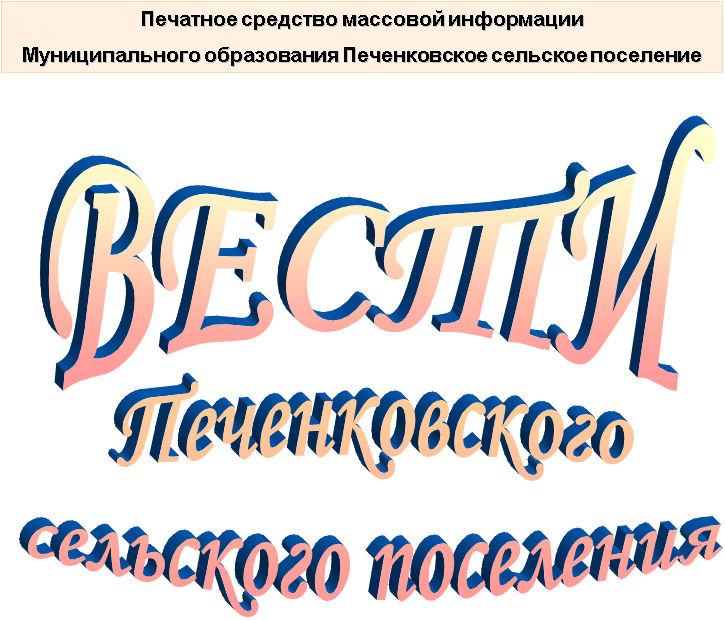  АДМИНИСТРАЦИЯ                                                                                      ПЕЧЕНКОВСКОГО  СЕЛЬСКОГО   ПОСЕЛЕНИЯРАСПОРЯЖЕНИЕот   16.08.2021  №  82Об утверждении плана мероприятий по выявлению и оформлению невостребованных земельных долей из категории земель сельскохозяйственного назначенияВ целях исполнения Федерального закона 24.07.2002 №101-ФЗ «Об обороте земель сельскохозяйственного назначения»:1. Утвердить прилагаемый План мероприятий по выявлению и оформлению невостребованных земельных долей из категории земель сельскохозяйственного назначения, расположенных на территории муниципального образования Печенковское сельское поселение.2.Контроль за исполнением настоящего распоряжения оставляю за собой.	3. Настоящее  распоряжение  вступает в силу со дня его подписания Главой муниципального образования Печенковское сельское поселение, и подлежит    официальному опубликованию в печатном средстве массовой информации муниципального образования Печенковское сельское поселение «Вести Печенковского  сельского  поселения» и размещению на официальном сайте муниципального образования Печенковское сельское поселение в информационно-телекоммуникационной сети «Интернет».Глава муниципального образованияПеченковское сельское поселение                                                                   Р.Н.СвистоУтвержден распоряжением АдминистрацииПеченковского сельского поселения от 16.08.2021 № 82Планмероприятий по выявлению и оформлениюневостребованных земельных долей из категории земель сельскохозяйственного назначения, расположенных на территории муниципального образования Печенковское сельское поселение.№ п/пНазвание мероприятияИсполнитель Срок исполнения1.Выявление  земельных долей, которые могут быть признанными невостребованными,  из категории земель сельскохозяйственного назначения, расположенных на территории муниципального образования Печенковское сельское поселение: Администрация Печенковского сельского поселениясентябрь 2021–  Май 2022  г.г.1.1.Запросы в Управление Федеральной службы государственной регистрации, кадастра и картографии по Смоленской области (Управление Росреестра по Смоленской области) – для выявления собственников земельных долей из категории земель сельскохозяйственного назначения и размера указанных долей и составление перечня участников долевой собственности;Администрация Печенковского сельского поселенияАвгуст - Октябрь 2021г.1.2.Запросы в органы ЗАГСа в целях выявления умерших собственников земельных долейАдминистрация Печенковского сельского поселенияНоябрь 2021 - Февраль 2022г.1.3.Запросы нотариусу Велижского нотариального округа в целях выявления наследников умерших собственников земельных долей, принявших наследствоАдминистрация Печенковского сельского поселенияНоябрь 2021 - Февраль 2022г.1.4.Запросы в архивный отдел Администрации МО «Велижский район» - с целью получения выписок из принятых решений органов местного самоуправления о приватизации сельскохозяйственных угодий, удостоверяющие права на земельную долюАдминистрация Печенковского сельского поселенияНоябрь 2021 - Февраль 2022г.1.5.Запрос в Филиал ФГБУ «ФКП Росреестра» по Смоленской области о выдаче архивных копий свидетельств о праве собственности на земельные долиАдминистрация Печенковского сельского поселенияФевраль –Апрель 2022г1.6.Запросы в иные органы и организации (по мере необходимости)Администрация Печенковского сельского поселенияФевраль –Май 2022г2.Оформление невостребованных земельных долей из категории земель сельскохозяйственного назначения, расположенных на территории муниципального образования Печенковское сельское поселение:Администрация Печенковского сельского поселения2.1.Опубликование списка невостребованных земельных долей в средствах массовой информации, определенных субъектом Российской Федерации,  размещение на официальном сайте муниципального образования в сети "Интернет" и на информационных щитах, расположенных на территории муниципального образования;Администрация Печенковского сельского поселенияне менее, чем за три месяца до созыва общего собрания участников долевой собственности2.2.инициирование и организация проведения общего собрания участников долевой собственности, в том числе:Администрация Печенковского сельского поселенияI  полугодие .1)  извещение участников долевой собственности, о проведении общего собрания посредством:- опубликования соответствующего сообщения в средствах массовой информации, определенных субъектом Российской Федерации;- размещения такого сообщения на официальном сайте органа местного самоуправления в сети "Интернет";- размещение объявления на информационных щитах, расположенных на территории муниципального образования. Администрация Печенковского сельского поселенияне позднее чем за сорок дней до дня проведения общего собранияне позднее дня опубликования сообщения о проведении общего собрания2) представление списка невостребованных земельных долей на утверждение общему собранию участников долевой собственности;Администрация Печенковского сельского поселенияВ соответствие с действующим законодательством3) проведение общего собрания участников долевой собственности;Администрация Печенковского сельского поселенияII  полугодие .4) составление и хранение протоколов, иных документов общего собранияАдминистрация Печенковского сельского поселенияВ соответствие с действующим законодательством2.3.Утверждение списка невостребованных земельных долей из категории земель сельскохозяйственного назначения, расположенных на территории муниципального образования Печенковское сельское поселение (в случае, если общим собранием участников долевой собственности в течение четырех месяцев со дня опубликования указанного списка не принято решение по вопросу о невостребованных земельных долях)Администрация Печенковского сельского поселенияII  полугодие .3.Обращение в суд с требованием о признании права муниципальной собственности на земельные доли, признанные невостребованными. Администрация Печенковского сельского поселенияПо принятии органом местного самоуправления поселения соответствующего решения после утверждения списка невостребованных земельных долей Печатное средство массовой информации «Вести Печенковского сельского поселения» № 12(122) 16 августа 2021 года.Тираж 10 экз. Распространяется бесплатноУчредители:Совет депутатов  Печенковского сельского поселения, Администрация  Печенковского сельского поселенияНаш адрес:216286 Смоленская область. Велижский район д. ПеченкиТелефон- 8(48132)2-53-47;  Факс- 8(48132)2-53-47E-mail: pechenki@rambler.ruНомер подготовили: Свисто Р.Н., Захарова А.Н.Номер подготовили: Свисто Р.Н., Захарова А.Н.Номер подготовили: Свисто Р.Н., Захарова А.Н.